BiscuitSausagePepper gravyFresh fruitMilkJuiceOr Cereal,milk,juice,fruitBiscuitSausagePepper gravyFresh fruitMilkJuiceOr Cereal,milk,juice,fruitToastEgg pattyFresh fruitMilkJuiceJelly pkt,butterOrCereal,milk,juice,fruitCinnamon toastSausageFresh fruitMilkJuiceOrCereal,milk,juice,fruitPancakesSyrup cupFresh fruitMilkJuiceOrCereal,milk,juice,fruitWafflesSyrupFresh fruitMilkJuiceOrCereal,milk,juice,fruitSausage biscuitPepper GravyFresh fruitMilkJuiceOrCereal,milk,juice,fruitScramble eggsToastFresh fruitMilkJuiceOrCereal,milk,juice,fruitBiscuitSausagePepper gravyFresh fruitMilkJuiceOr Cereal,milk,juice,fruitFrench toastSyrup cupSausageFresh fruitMilkJuiceOrCereal,milk,juice,fruitGrandfield SchoolsBreakfastTHIS INSTITUTION IS AN EQUAL OPPORTUNITY PROVIDER.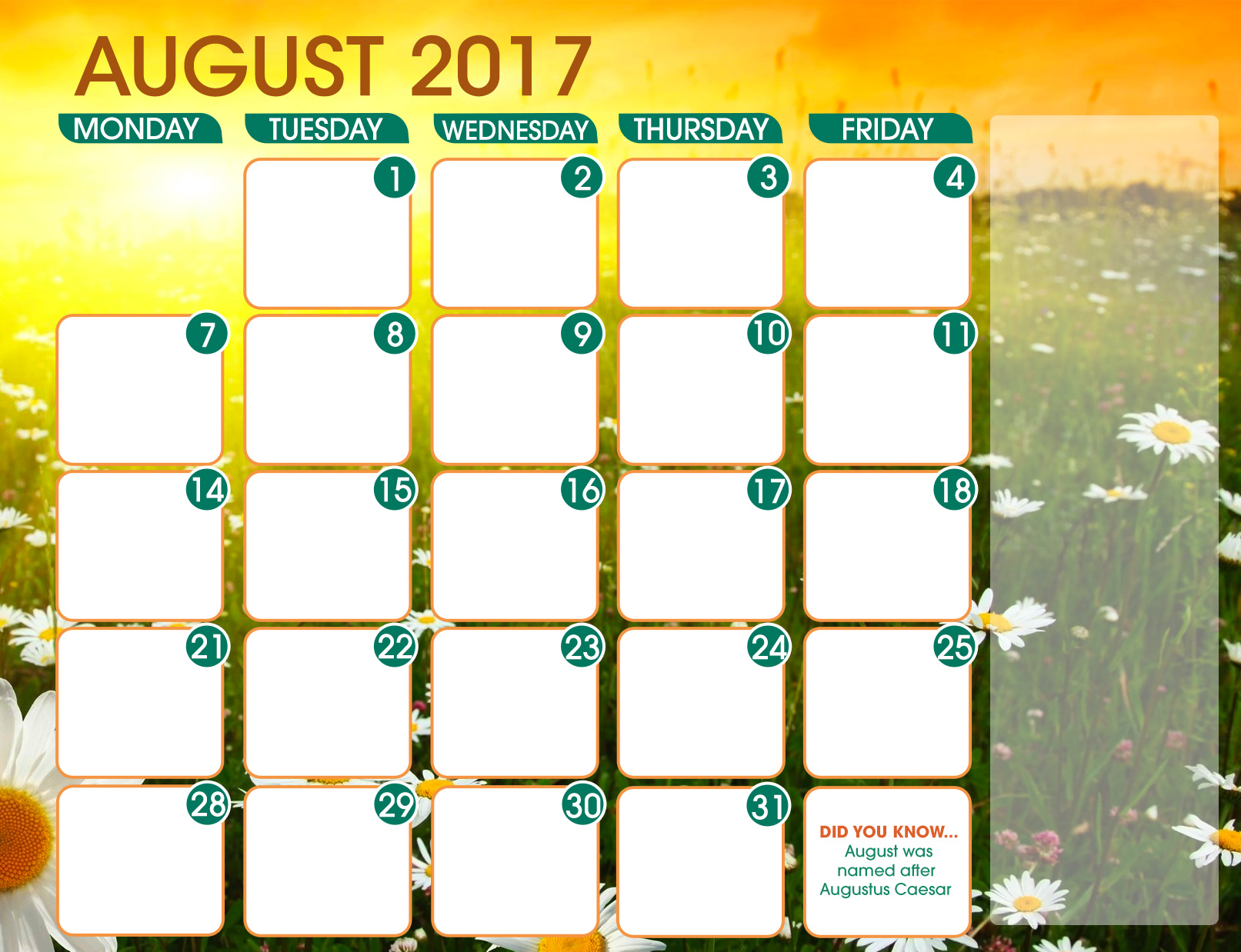 